Конкурсное задание 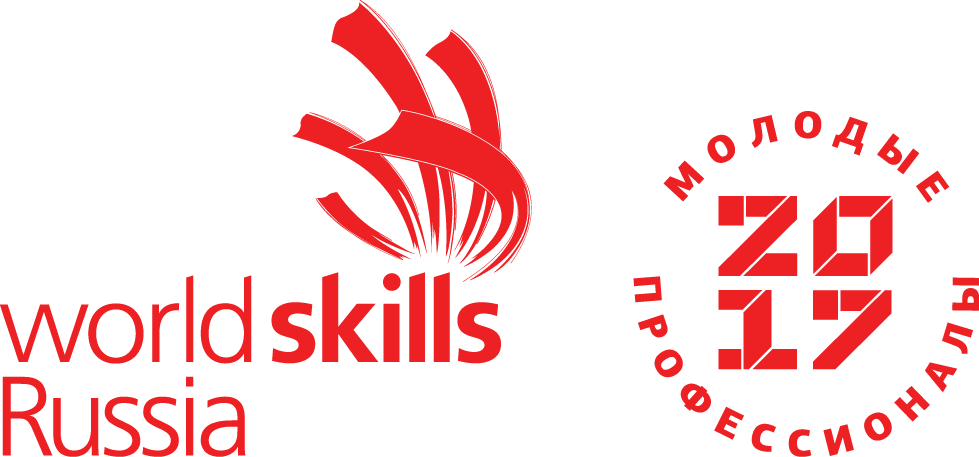 Компетенция22 Малярные и декоративные работыКонкурсное задание включает в себя следующие разделы:Формы участия в конкурсе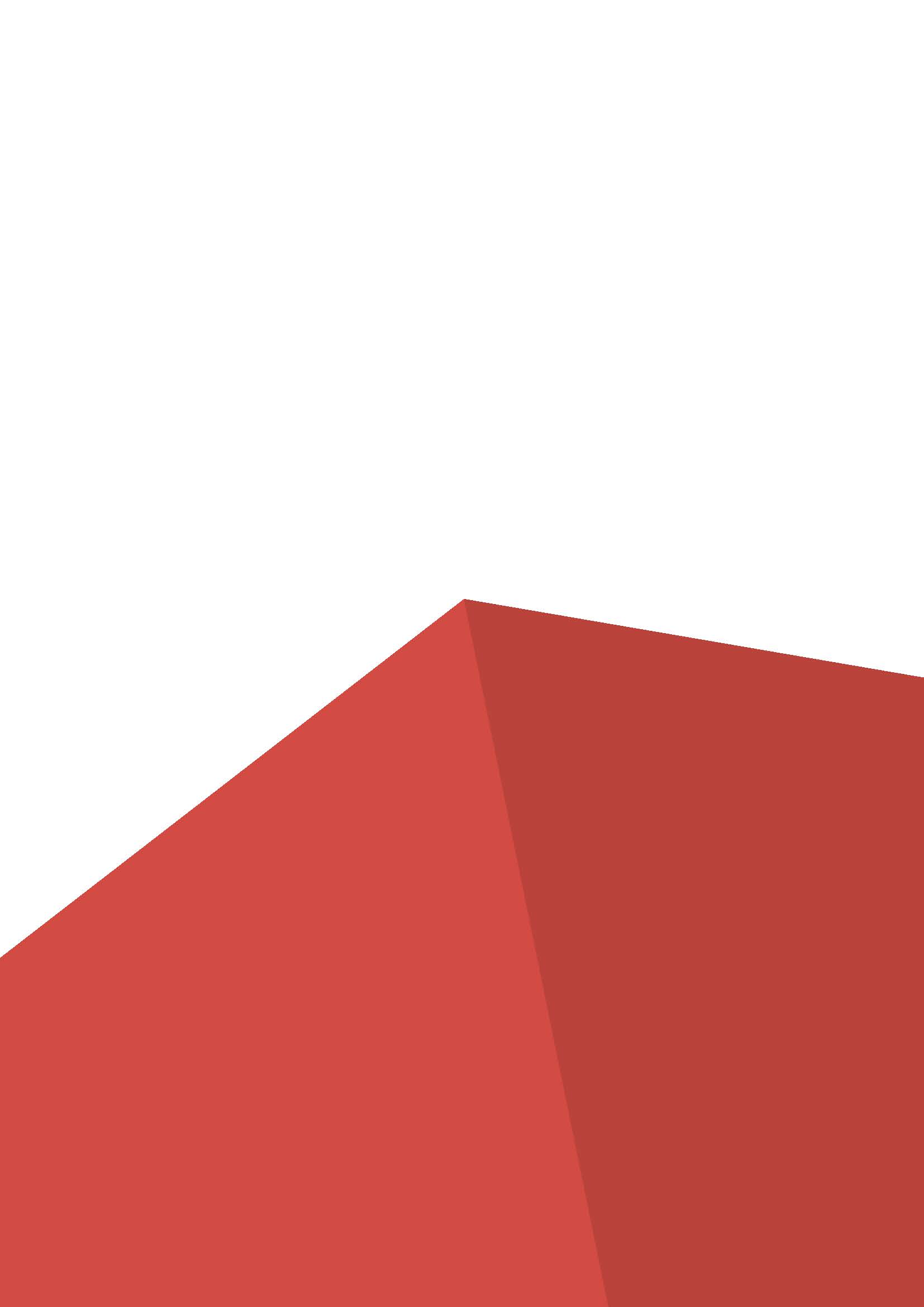 Задание для конкурсаМодули задания и необходимое времяКритерии оценкиНеобходимые приложенияКоличество часов на выполнение задания:18 ч.1. ФОРМЫ УЧАСТИЯ В КОНКУРСЕИндивидуальный конкурс.1. МОДУЛИ ЗАДАНИЯ И НЕОБХОДИМОЕ ВРЕМЯМодули и время сведены в таблице 1 Таблица 1.Модули с описанием работМодуль А Начало работ, приемка  стендаМТБ:Приемка МТБ. Материально технической базы. Оборудования, инструмента, материала по имеющимся документам, описывающим количество и основные характеристики базы. Использовать бланк дефектной ведомости.  Участнику предоставляются списки оборудования, инструментов, материалов. Размеры. Измерение с помощью рулетки, уровня, лазерного уровня. Проверка размеров стенда на соответствие чертежу. Использовать бланк дефектной ведомости.Ревизия. Проводите ревизию материала согласно списка материала и оборудования. Если нет возможности восполнить не достающее, но в дефектной ведомости это указанно, то вы отмечаете отсутствие позиции и продолжаете выполнения задания с имающимися ресурсами. Согласно инфраструктурному листу. Составление дефектной ведомости. Заполните дефектную ведомость с указанием позиций инструмента и оборудования представленных на площадке ( тулбокс не входит в перечень оборудования и инструмента), также укажите позиции  не соответствующим требованиям. Укажите номер стенда, ФИО.В приложении 1 к дефектной ведомости необходимо указать имеющиеся дефекты стенда и навесок, которые невозможно устранить.В приложении 2 к дефектной ведомости необходимо указать имеющиеся дефекты трафаретов, которые невозможно устранить. Покидая рабочую площадку, участник должен закрепить дефектную ведомость на свободном месте рабочего стенда, для ее проверки.Задание выполняется в день: С-1 Время на выполнение задания (примерно 1 ч.).Количество баллов: 0,5Модуль B: Подготовка и покраска двери и молдинга.Описание работ и (рекомендуемой, но не обязательной) последовательности.Стена A: Дверь изготавливается из МДФ 25-26 мм, размер 800х2000 мм, верхний и нижний плинтус поверхности изготавливаются из МДФ 10 мм, предварительно покрыты краской  валиком, кистью. Молдинг полиуретановый.В день С1 разрешается использовать только пигментированный грунт представленный организатором. Колеровать грунт самостоятельно и использовать другой - запрещено. Нанесите глянцевое покрытие в цветовой раскладке согласно заданию. В С-2 эксперты выбирают расположение цветовой палитры на двери и молдинге согласно ИЛ.При подготовке дверного полотна вы можете использовать свои шпаклевочные составы или использовать шпатлевку предоставленную организаторами.При шпаклевании дверь может находиться как в вертикальном, так и в горизонтальном положении. Грунтование пигментированным грунтом и окрашивание должно происходить только в вертикальном положении и в день С1,С2,С3. В период выполнения всего конкурсного задания дверь должна находиться в пределах рабочей зоны участника. Петли могут быть заклеены скотчем или удалены. Производить шлифование дверного полотна и молдинга, используя шлифовальное ручное и/или автоматизированное оборудование. Во время окраски дверное полотно можно переворачивать, но дверь должна оставаться только в вертикальном положении.Внешняя панель.Краска на внешнюю панель может быть нанесена валиком или кистью.Другие инструментами не допускаются. (цвет 1). Никакие другие маскирующие материалы не могут быть использованы при покраске внешней панели. Укрывкамолдинга при окрашивании внешней панели должна быть на расстоянии не менее 5 мм от стыка молдинга с дверным полотном.Молдинг.Окраску молдинга с внешней стороны производить от руки. Можно использовать только кисть или валик. Окраску внутренней стороны молдингапроизводить с использованием малярной ленты. (цвет 2).Внутренняя панель.Внутренняя панель двери должна быть окрашена валиком или кистью (цвет 3).Другие инструментами не допускаются. Никакие другие маскирующие материалы не могут быть использованы при покраске внешней панели.Нижний плинтус на стене A / B и дверной наличник.Подготовка и нанесение покрытий аналогичновнешней дверного полотна (вручную).Вам разрешено наносить грунтовку и глянцевое покрытие в течение подготовительного дня. Последний слой глянцевой краски необходимо нанести в С1.Верхний плинтус на стене A / BПодготовка и покрытия аналогичны стенам и панелям с отделкой белой краской (ВДАК) для стен. Все работы, включая шпатлевание и т. д. можно сделать в день подготовки.Задание выполняется в день: с С1 по С3 деньВремя на выполнение задания (примерно 4ч.).Количество баллов: 20Модуль С: Обои.Описание работ и (рекомендуемой, но не обязательной) последовательности выполнения модуля.Данный модуль располагается на стене А и Б стенда.Поверхность должна быть предварительно подготовлена (зашпаклевана, отшлифована и окрашена).Участник должен:произвести оклейку обоями на поверхности, в соответствии с указанием в задании (на чертеже);начать процесс оклейки необходимо от «стартовой линии» стенда в соответствии с указанием в задании (на чертеже);произвести оклейку обоями угла внахлёст (в пределах от 2 до10мм);соблюсти аккуратность подрезкиобоев;соблюстировность подрезки вокруг дверного проема;верхний и нижний плинтус, дверная рама и стены должны быть чистыми.Задание выполняется в день: С1.Время на выполнение задания (примерно 2 ч.).Количество баллов:17Модуль D: Декорирование поверхности, фреска «Фристайл».Размеры модуля и место расположения указаны в задании (на чертеже) – поверхность Е. Размеры рабочей поверхности –800х2300 мм. Тема фрески определяется участником. Участник не ограничен выбором декоративных материалов и техниками их нанесения (участник имеет право использовать свои, предварительно заколерованные материалы, ВДАК не является декоративным слоем),цветовыми и стилистическими решениями модуля.Данный модуль максимально демонстрирует мастерство и уровень владения участником техник декорирования. Модуль выполняется с обязательным применением декоративных покрытий и красок. Участник должен использовать всю поверхность навески(модуля). Если декоративный материал/техника нанесения требует более 1 слоя, то проделав данную операцию, участник может переключиться на другие работы в рамках задания и вернутся к этой поверхности после высыхания 1 слоя. Участник должен:•	в С-1 согласно SMP-плана, предоставить главному эксперту эскиз. На эскизе должен быть четко (в масштабе размеров навески) изображен художественный замысел, подписаны цвета, указаны материалы и инструменты, используемые для выполнения фрески «Фристайл». Указано ФИО, № стенда, регион/страна, наименование учебной организации участника; на навеске ОБЯЗАТЕЛЬНО отбить рамку скотчем 25 мм;выполнить модуль в свободном стилевом решении из любых декоративных материалов на водной основе.За эскиз, выполненный в графической программе, начисляется балл. Применение техники декоративного окрашивания на выбор Конкурсанта. Материалы/инструменты для этого задания должен принести Конкурсант.Запрещается использовать обои и стекловолокно.Разрешается использовать заранее подготовленные трафареты (готовый к вырезанию маскировочный пластик).Вся поверхность должна быть покрыта вручную.Задание выполняется в день: с С1 по С3.Время на выполнение задания (примерно 2,5 ч.).Количество баллов:9Модуль Е: Декорирование поверхности, имитация заданных фактур.Модуль выполняется на заранее подготовленных планшетах 2 шт. Размер рабочей поверхности составляет 400 х 600мм. Поверхность планшета должна быть предварительно подготовлена, огрунтована и окрашена 2-мя слоями ВД АК. Эксперты в день С-2 решают, какой вид имитации двух фактур, выбранных из списка: металл, дерево, ткань, камень. Имитацию фактур, можно выполнять заранее заколерованными материалами участника. Следует продумать выбор материалов и техник нанесения для достижения точного соответствия имитации фактур.Участник должен:согласно выбранными экспертами фактуры, выполнить предложенные фактуры, показать послойность нанесения декоративной штукатурки;подписать планшеты на обратной стороне. Должно быть указано: ФИО участника, номер стенда, используемые материалы, используемый инструмент.использовать малярную ленту 50 мм для отбивки рамки планшетаЗадание выполняется в день С1, С2, С3. Время на выполнение задания (примерно 2 ч.).Количество баллов: 6Модуль F: Жесткая фреска (дизайн и надпись).Размеры модуля и место расположения указаны в задании (на чертеже) – поверхность F. Размеры рабочей поверхности – 800 х 1400 мм. Все исходные цвета фрески предоставляются в рамках ИЛ. Распределение цветов при окрашивании фрески должно соответствовать цветовой схеме на эскизе. Трафарет №1 и Трафарет №2 предоставляются в масштабе 1:1, на клеящейся трафаретной пленке, и должны быть переведены на плоскость и окрашены в цвет, соответствующий эскизу (чертежу).Участник должен:-перенести изображение в масштабе 1:10 и должен нарисовать только черным графитным карандашом без использования малярной ленты и других приспособлений;окрасить красочными составами, соответствующими эскизу, изображение фрески, используя кисть, валик или муштабель (приспособление, которое служит опорой для руки при рисовании) или линейку со скошенным краем.Участнику запрещено:царапать ножом, иглой или любым другим инструментом при построении чертежа фрески;использование маркера при построении чертежа фрески;подскабливать ножом уже окрашенную поверхность фрески.Задание выполняется в день:с С1 по С3.Трафареты сдаются в конце С2Время на выполнение задания (примерно 5 ч.).Количество баллов:33,5Модуль G: Фреска на скорость. Размеры модуля и место расположения указаны в задании (на чертеже) – поверхностьG. Размеры рабочей поверхности – 800х2300 мм. Эксперты, в день С-1, готовят образец красочного составалюбого темного цвета(4) и светлого цвета (1), используя все 4 пигмента (красный, желтый, черный, синий). Полученные оттенки экспертами наносится на планшет размером 200 х 300 мм. Эксперты с С-2 по С-1 должны нарисовать фреску для модуля. Эксперты должны выбрать как минимум из двух максимум из четырех фресок, эскиз должен быть составлен с обязательной рамкой по краю навески 25мм. -	эксперты компатриоты обязательно предлагают для голосования чертеж «фрески на скорость»-	фреска должна быть построена таким образом, чтобы избежать нанесения каждого нового цвета на влажную краску (без переукрывки малярной лентой)-	при выполнении модуля необходимо использовать малярную ленту выданную организаторами;-	построение фрески проводить черным графитным карандашом, окраску производитьпри помощи кисти, валика;-	экспертам разрешается объяснять модуль Конкурсантам во время сессии общения Конкурсант/Компатриот;-	в С1 участник подбирает цвет в соответствии с образцом, предоставленным экспертами и делает цветовую растяжку(градацию), получая цвет (2) и (3);-	выполнение модуля (без подбора цвета) на скорость в день С2. - время на выполнения фрески задается решением экспертов на площадке, согласно сложности выбранного чертежа;- если участник не уложился в отведенное время, то модуль не оценивается;-	повторение цвета и градация оценивается, даже если Участник не успел выполнить модуль в отведенное время. В С1 участник подбирает цвет в соответствии с образцом, предоставленным экспертами и делает цветовую растяжку(градацию) – от темного(4) к светлому(1) цвету подложки (навески), получая цвет (2) и (3).Окрашивание элементов фрески производится с помощью малярной ленты, предоставленной организаторами, при помощи кисти и валика.Участник должен:осуществить подбор светлого и темного цвета, предоставленного экспертами в С1;создать градацию цветовых оттенков между светлым(1) и темным(4) цветами, путем смешивания 1 и 4 цвета;построить чертеж фрески на поверхности;осуществить окрашивание элементов фрески  цветами в соответствии с чертежом.Задание выполняется в день: С2Время на выполнение задания (примерно 1,5 ч.).Количество баллов:143. Критерии оценкиВ данном разделе определены критерии оценки и количество начисляемых баллов (субъективные и объективные) в Таблице 2.Общее количество баллов задания/модуля по всем критериям оценки составляет 100.Таблица 2.Judgment оценки – 10,95 балла.Объективные оценки – 89,05 балла.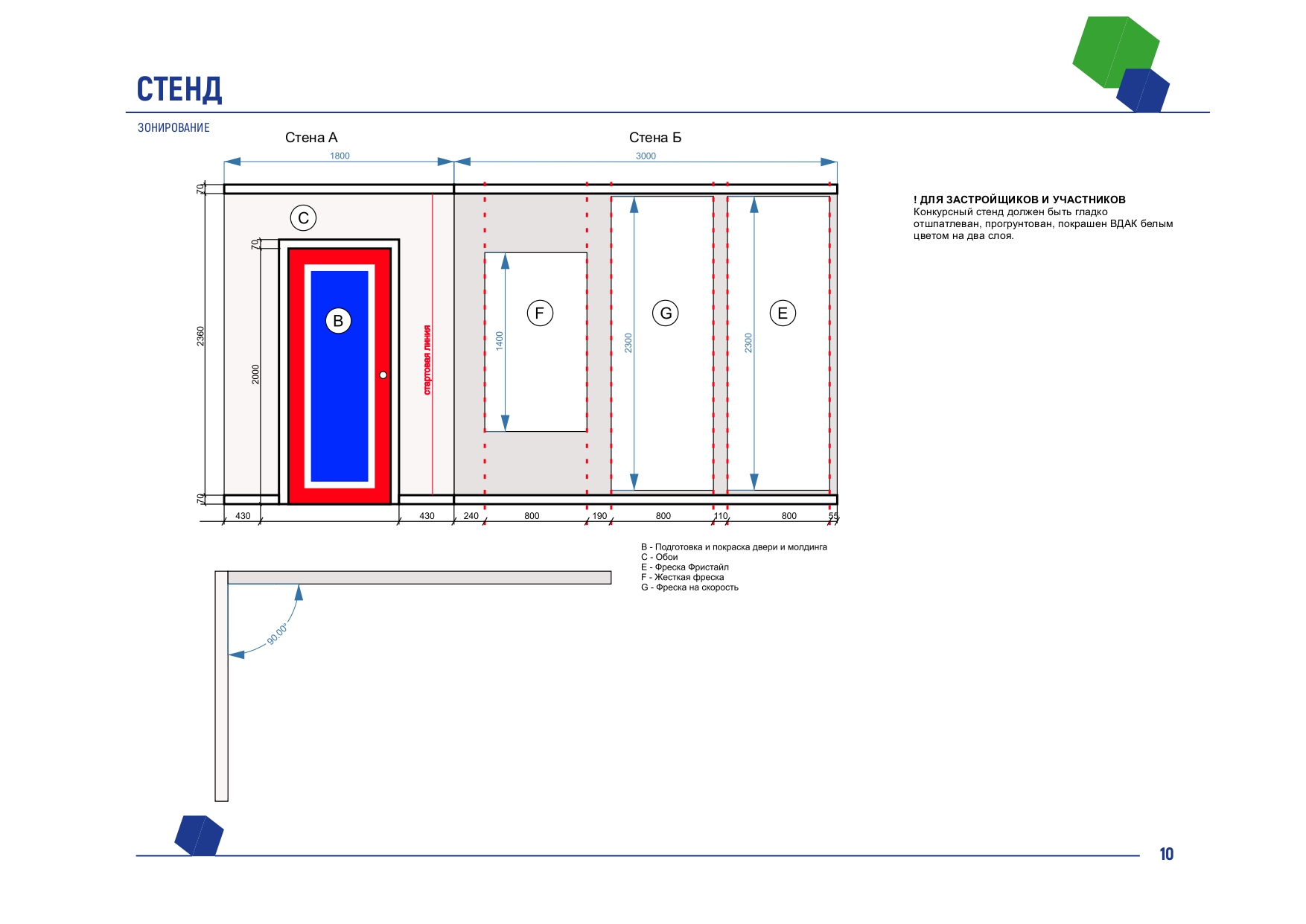 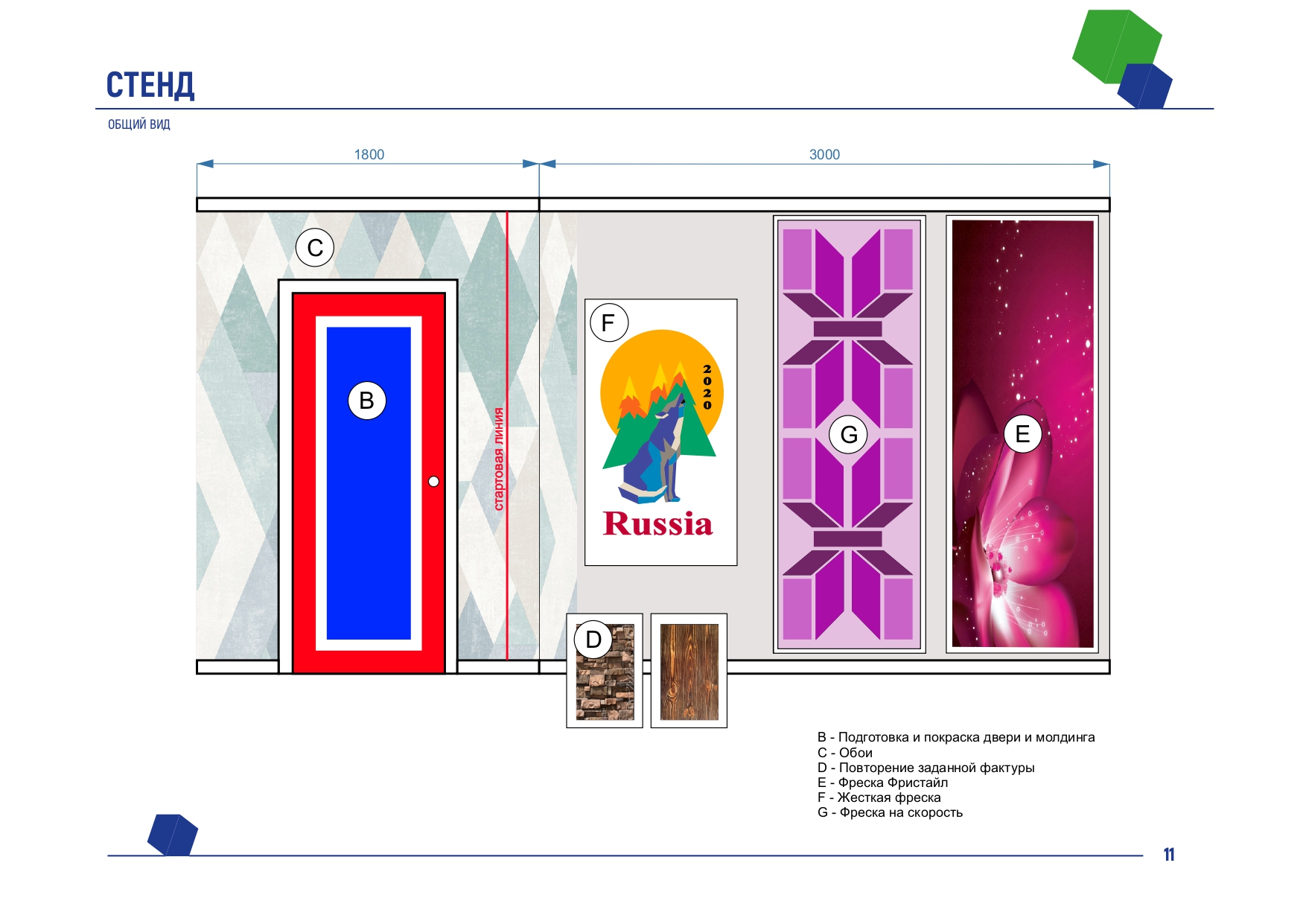 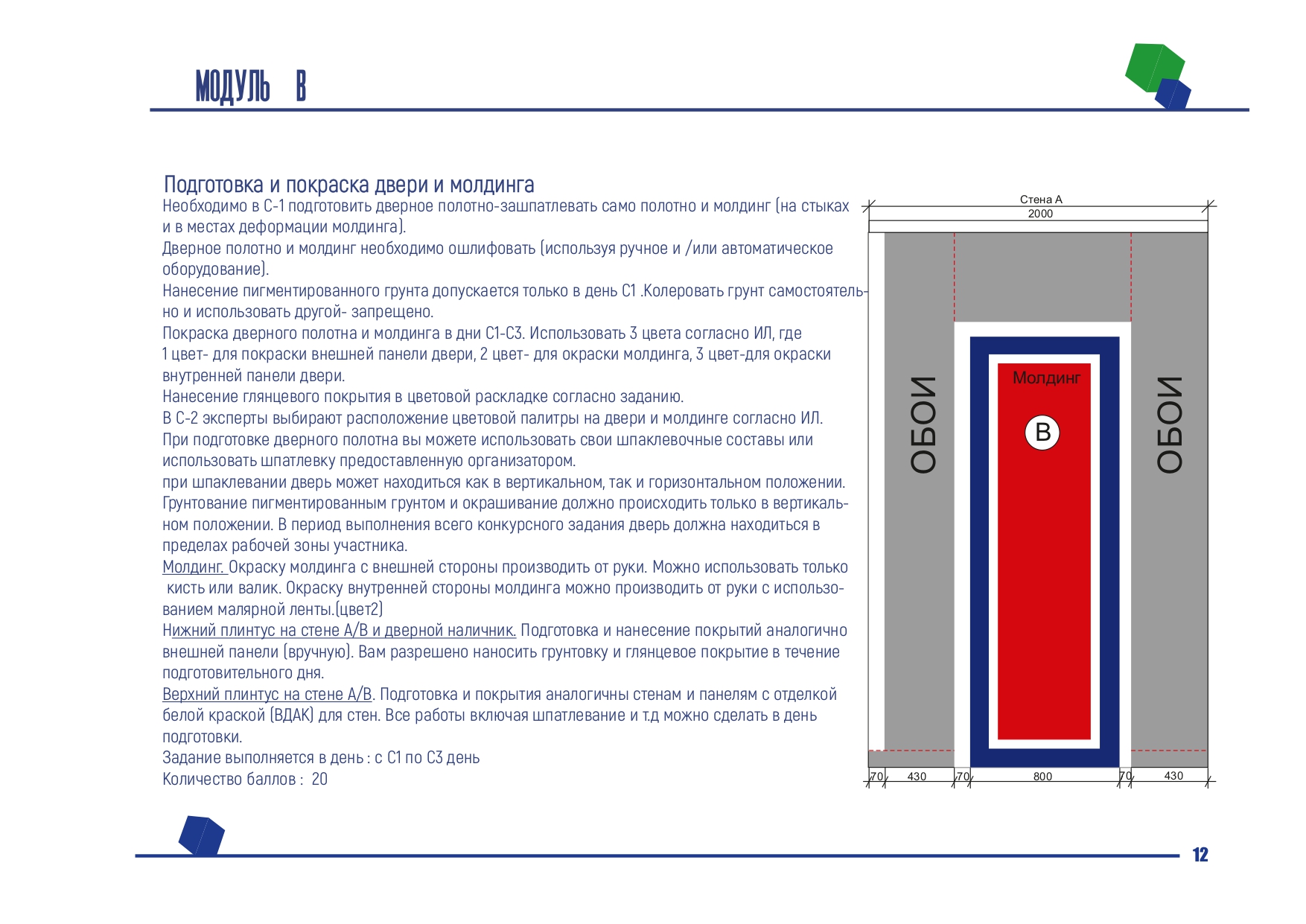 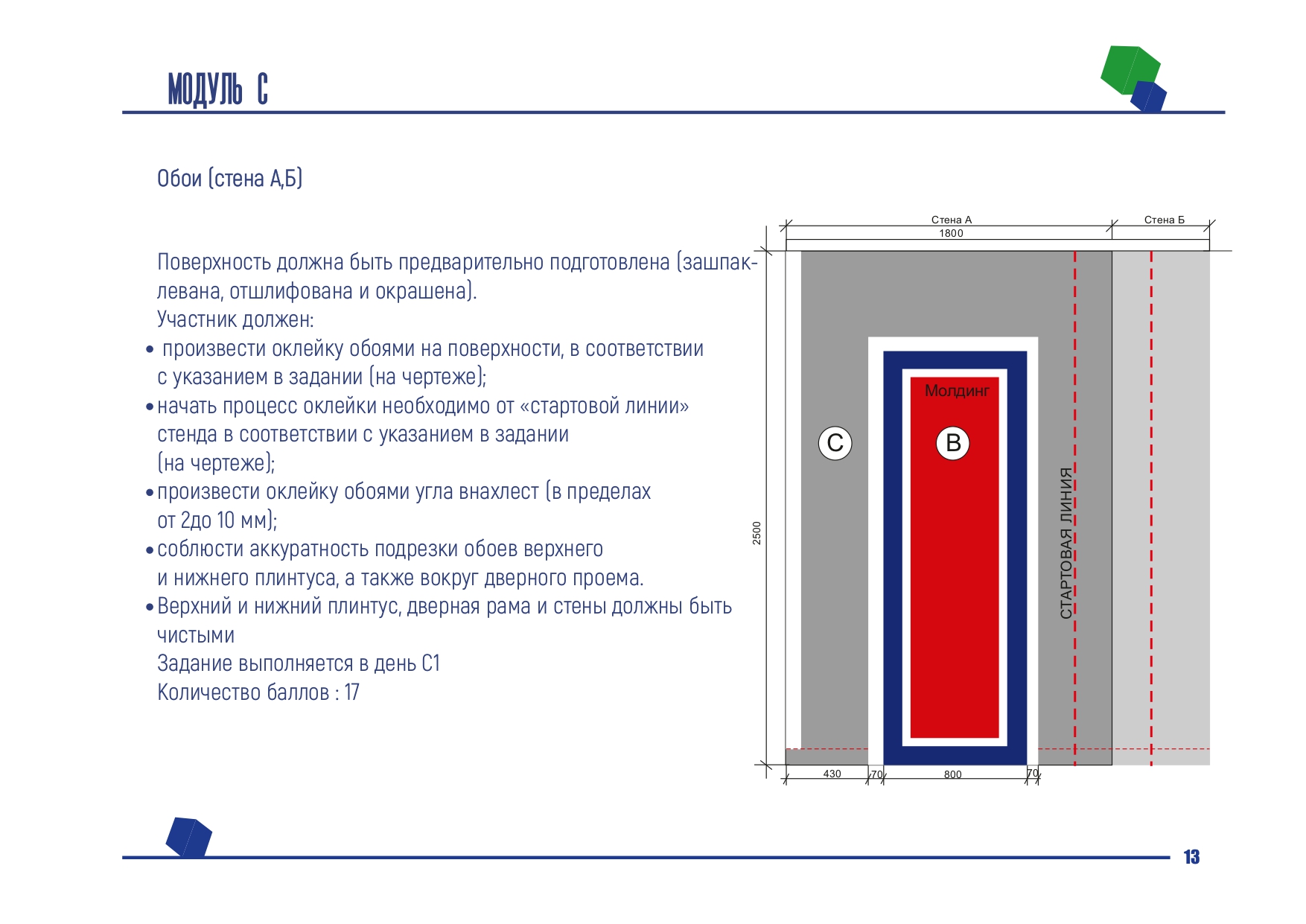 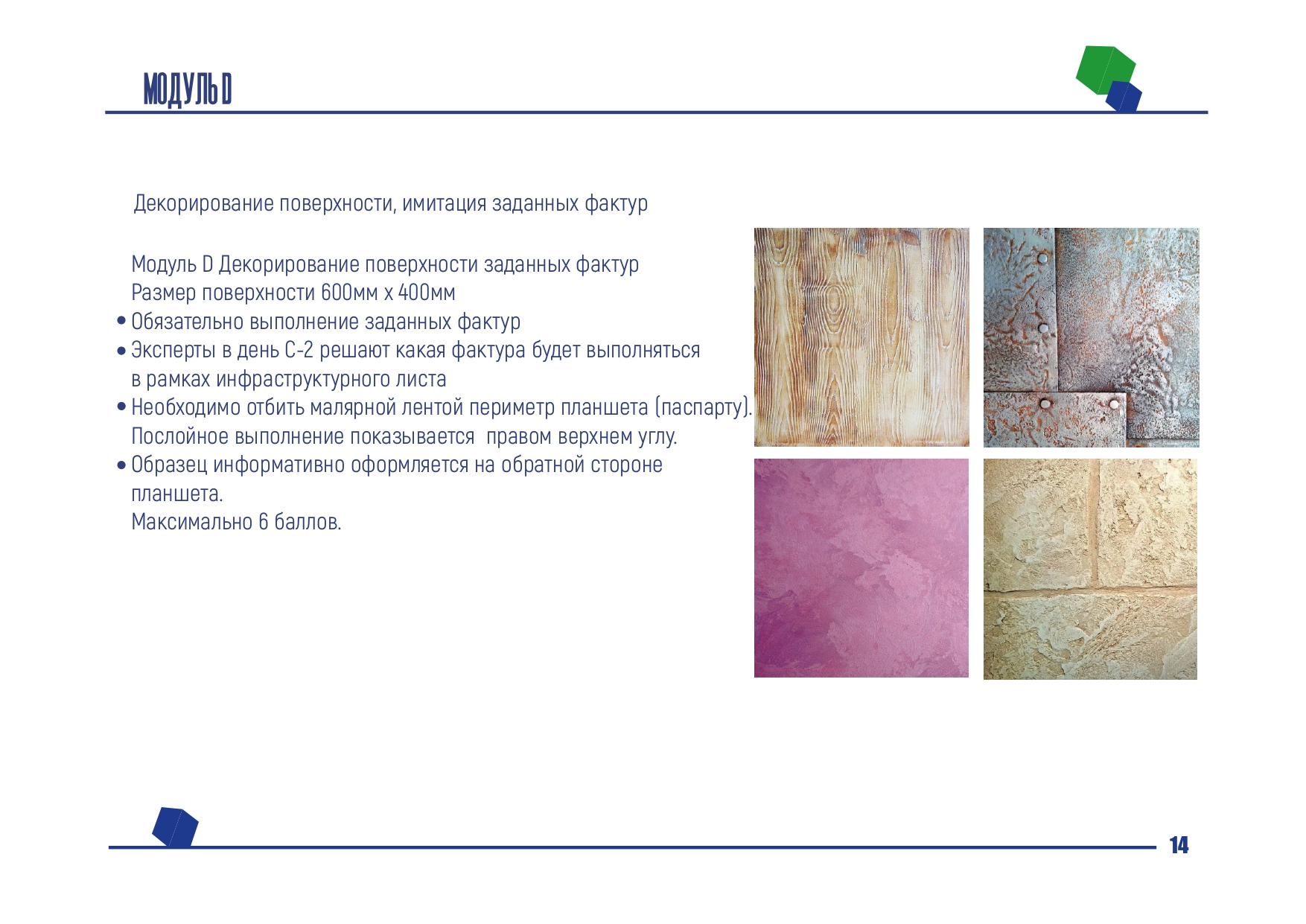 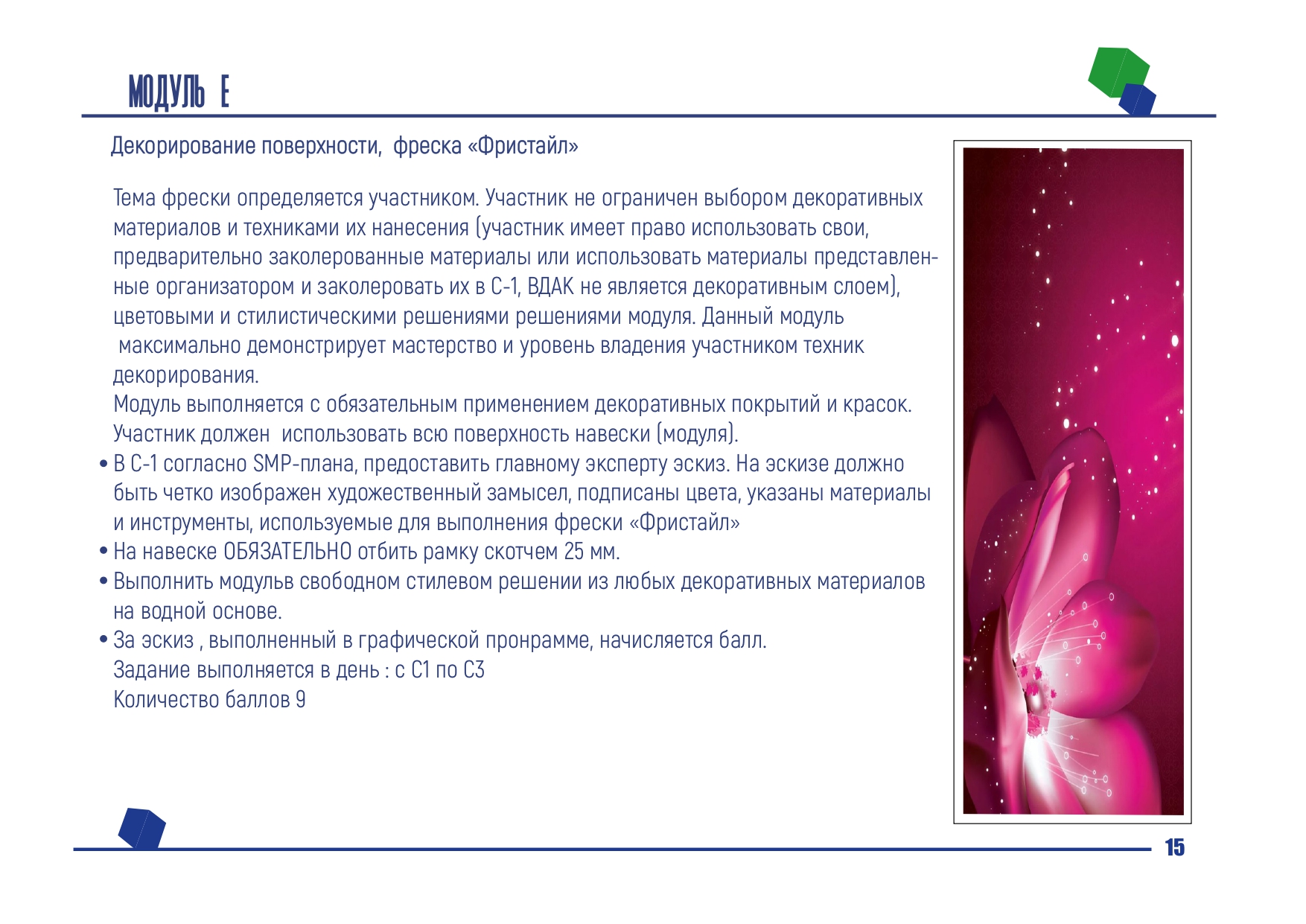 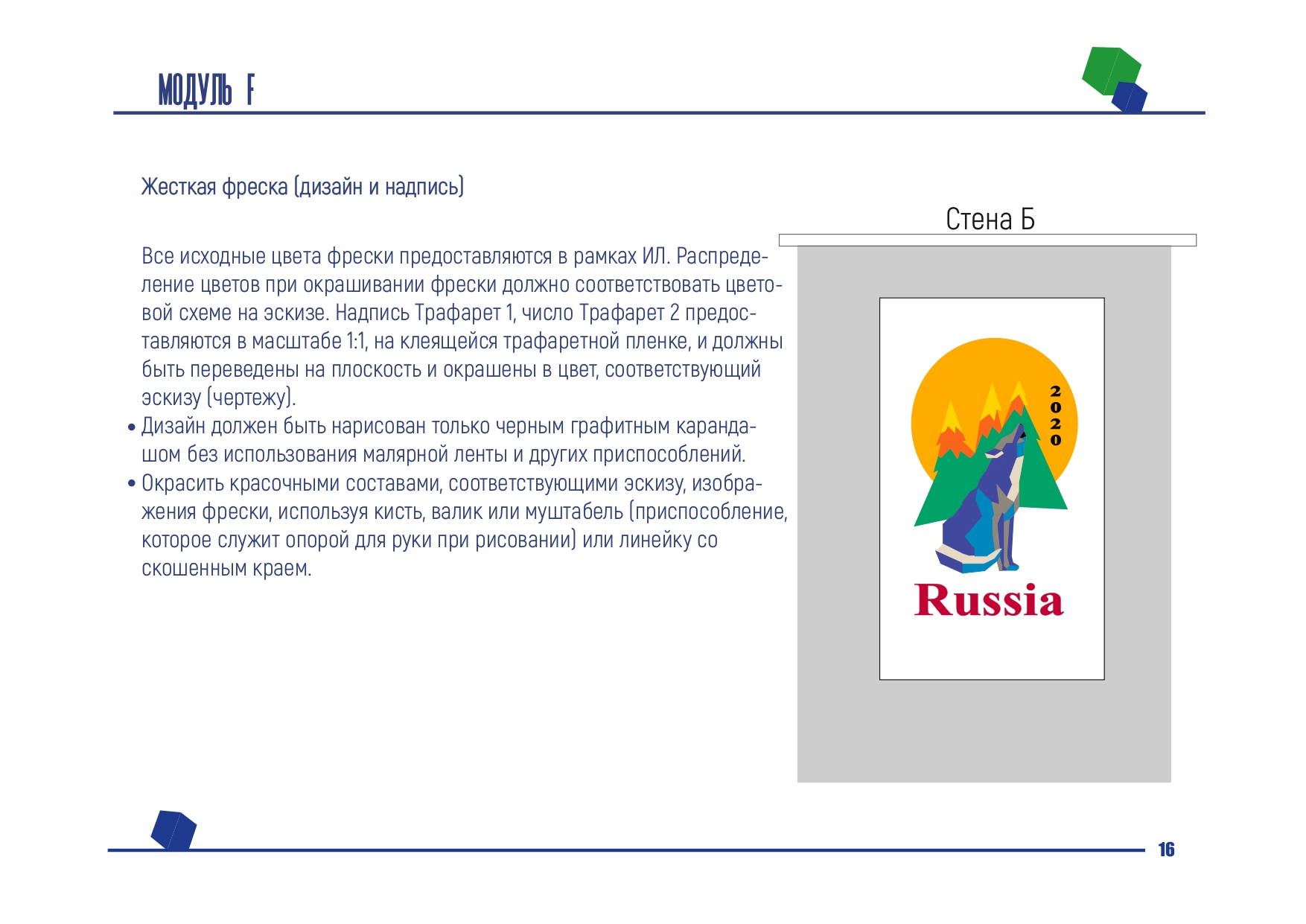 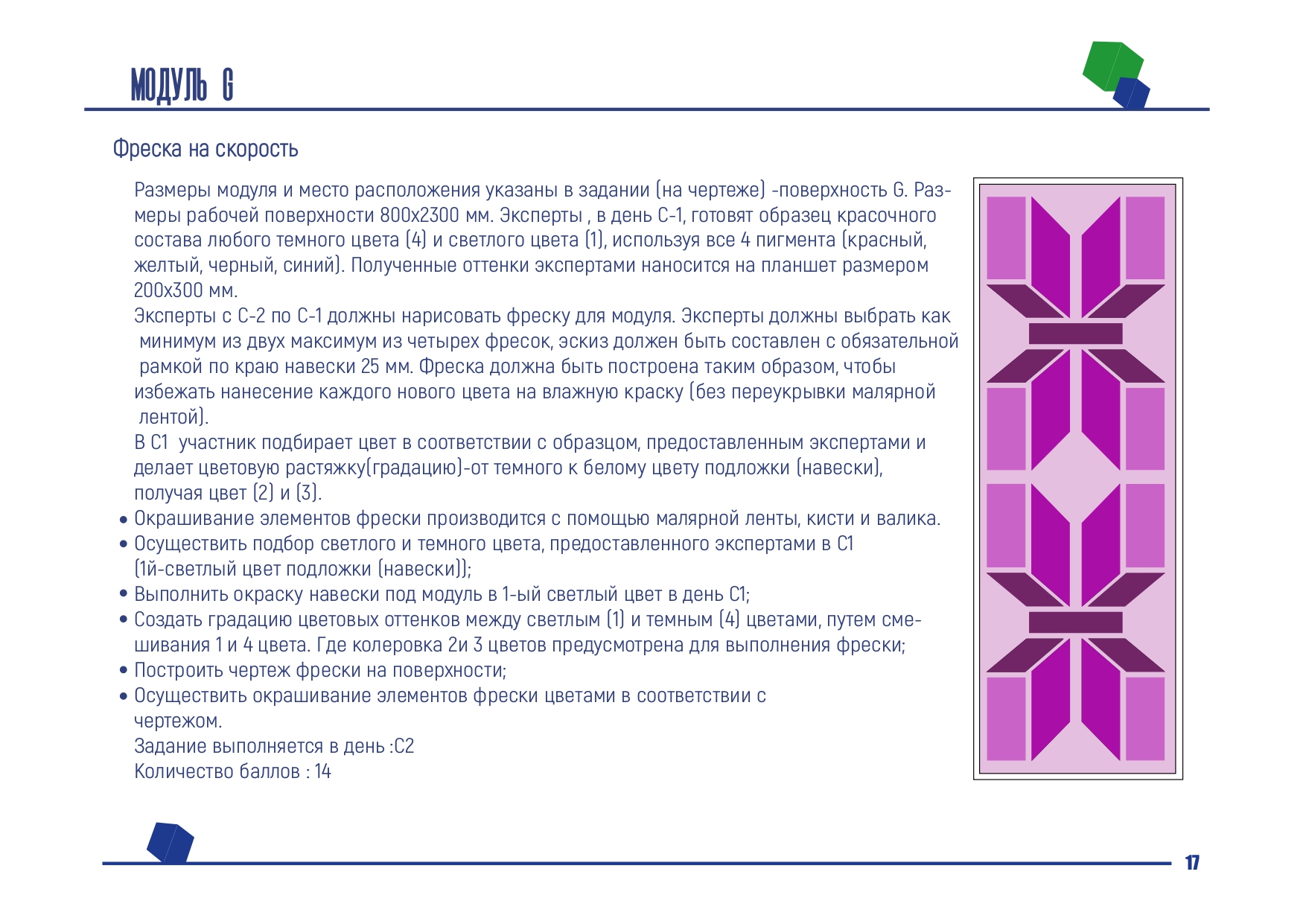 № п/пНаименование модуляМаксимальный баллВремя на выполнениеAНачало работ, приемка стенда МТБ0,518 часов – общее время на выполнение всех модулей. Время выполнения каждого модуля не лимитировано. При составлении SMP-плана, разбивать на 3 рабочих дня С1-С3BПодготовка и покраска двери и молдинга2018 часов – общее время на выполнение всех модулей. Время выполнения каждого модуля не лимитировано. При составлении SMP-плана, разбивать на 3 рабочих дня С1-С3CОбои1718 часов – общее время на выполнение всех модулей. Время выполнения каждого модуля не лимитировано. При составлении SMP-плана, разбивать на 3 рабочих дня С1-С3DПовторение заданных фактур918 часов – общее время на выполнение всех модулей. Время выполнения каждого модуля не лимитировано. При составлении SMP-плана, разбивать на 3 рабочих дня С1-С3EДекорирование поверхности, фреска «Фристайл»618 часов – общее время на выполнение всех модулей. Время выполнения каждого модуля не лимитировано. При составлении SMP-плана, разбивать на 3 рабочих дня С1-С3FЖесткая фреска (дизайн и надпись)33,518 часов – общее время на выполнение всех модулей. Время выполнения каждого модуля не лимитировано. При составлении SMP-плана, разбивать на 3 рабочих дня С1-С3GФреска на скорость1418 часов – общее время на выполнение всех модулей. Время выполнения каждого модуля не лимитировано. При составлении SMP-плана, разбивать на 3 рабочих дня С1-С3ВсегоВсего100РазделКритерийОценкиОценкиОценкиРазделКритерийJudgmentОбъективнаяОбщаяAНачало работ, приемка стенда МТБ.00,50,5BПодготовка и покраска двери и молдинга11920CОбои31417DПовторение заданной фактуры1,24,86EФреска «Фристайл»279FЖесткая фреска2.7530,7533,5GФреска на скорость11314Итого =Итого =10,9589,05100